Publicado en Barcelona el 16/10/2018 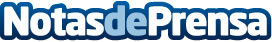 Hoy es el Día Mundial de la Alimentación: Nutrigenética: ¿Cómo influyen los genes en el peso corporal?¿Por qué existe tanta variabilidad en cuanto a la respuesta de tratamientos para perder peso? ¿Cómo es posible que realizando el mismo seguimiento dietético y practicando la misma actividad física, 2 personas presenten respuestas diferentes? La respuesta es sencilla y compleja a la vez: el motivo es que la composición genética de cada individuo (su ADN) es diferente y ésta influye en la susceptibilidad para ganar o perder pesoDatos de contacto:Clínica ServiDigestBalmes, 334 08006 Barcelona935450990Nota de prensa publicada en: https://www.notasdeprensa.es/hoy-es-el-dia-mundial-de-la-alimentacion Categorias: Nacional Medicina Nutrición Biología http://www.notasdeprensa.es